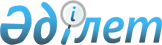 Об утверждении Положения государственного учреждения "Отдел экономики и бюджетного планирования Железинского района"Постановление акимата Железинского района Павлодарской области от 11 апреля 2022 года № 108/3
      В соответствии со статьей 41 Гражданского кодекса Республики Казахстан, пунктом 2 статьи 31 Закона Республики Казахстан "О местном государственном управлении и самоуправлении в Республике Казахстан", пунктом 8 статьи 18 Закона Республики Казахстан "О государственном имуществе", постановлением Правительства Республики Казахстан от 1 сентября 2021 года № 590 "О некоторых вопросах организации деятельности государственных органов и их структурных подразделениях", акимат Железинского района ПОСТАНОВЛЯЕТ:
      1. Утвердить Положение государственного учреждения "Отдел экономики и бюджетного планирования Железинского района" в новой редакции согласно приложению к настоящему постановлению.
      2. Признать утратившим силу постановление акимата Железинского района от 29 июля 2019 года № 250/8 "Об утверждении Положения государственного учреждения "Отдел экономики и бюджетного планирования Железинского района".
      3. Государственному учреждению "Отдел экономики и бюджетного планирования Железинского района" обеспечить:
       направление настоящего постановления в Республиканское государственное предприятие на праве хозяйственного ведения "Институт законодательства и правовой информации Республики Казахстан" для официального опубликования и включения в Эталонный контрольный банк нормативных правовых актов Республики Казахстан;
      принятие иных необходимых мер вытекающих из настоящего постановления.
      4. Контроль за исполнением настоящего постановления возложить на курирующего заместителя акима района.
      5. Настоящее постановление вводится в действие со дня его первого официального опубликования.
      Аким района       А. Шайхимов ПОЛОЖЕНИЕ государственного учреждения “Отдел экономики и бюджетного планирования Железинского района” Глава 1. Общие положения
      1. Государственное учреждение "Отдел экономики и бюджетного планирования Железинского района" является государственным органом Республики Казахстан, осуществляющим руководство в сфере экономики и бюджетного планирования.
      2. Государственное учреждение "Отдел экономики и бюджетного планирования Железинского района" не имеет ведомств.
      3. Государственное учреждение "Отдел экономики и бюджетного планирования Железинского района" осуществляет свою деятельность в соответствии с Конституцией Республики Казахстан, Бюджетным кодексом Республики Казахстан, а также настоящим Положением.
      4. Государственное учреждение "Отдел экономики и бюджетного планирования Железинского района" является юридическим лицом в организационно-правовой форме государственного учреждения, имеет печать с изображением Государственного Герба Республики Казахстан и штамп со своим наименованием на казахском языке, бланки установленного образца, счета в органах казначейства в соответствии с законодательством Республики Казахстан.
      5. Государственное учреждение "Отдел экономики и бюджетного планирования Железинского района" вступает в гражданско-правовые отношения от собственного имени.
      6. Государственное учреждение "Отдел экономики и бюджетного планирования Железинского района" имеет право выступать стороной гражданско-правовых отношений от имени государства, если оно уполномочено на это в соответствии с гражданским законодательством Республики Казахстан.
      7. Учредителем государственного учреждения "Отдел экономики и бюджетного планирования Железинского района" является государство в лице акимата Железинского района Павлодарской области (далее - учредитель).
      8. Государственное учреждение "Отдел экономики и бюджетного планирования Железинского района" по вопросам своей компетенции в установленном законодательством порядке принимает решения, оформляемые приказами руководителя государственного учреждения "Отдел экономики и бюджетного планирования Железинского района" и другими актами, предусмотренными трудовым законодательством Республики Казахстан.
      9. Структура и лимит штатной численности государственного учреждения "Отдел экономики и бюджетного планирования Железинского района" утверждаются в соответствии с Законом Республики Казахстан "О местном государственном управлении и самоуправлении в Республике Казахстан".
      10. Местонахождение государственного учреждения "Отдел экономики и бюджетного планирования Железинского района": 140400, Республика Казахстан, Павлодарская область, Железинский район, село Железинка, ул. Ауэзова, 19.
      11. Режим работы государственного учреждения "Отдел экономики и бюджетного планирования Железинского района": понедельник-пятница с 9.00 до 18.30 часов, обеденный перерыв с 13.00 до 14.30 часов, выходные дни: суббота-воскресенье.
      12. Настоящее Положение является учредительным документом государственного учреждения "Отдел экономики и бюджетного планирования Железинского района".
      13. Полное наименование государственного органа – государственное учреждение "Отдел экономики и бюджетного планирования Железинского района".
      14. Финансирование деятельности государственного учреждения "Отдел экономики и бюджетного планирования Железинского района" осуществляется из районного бюджета в соответствии с Бюджетным кодексом Республики Казахстан.
      15. Государственному учреждению "Отдел экономики и бюджетного планирования Железинского района" запрещается вступать в договорные отношения с субъектами предпринимательства на предмет выполнения обязанностей, являющихся полномочиями государственного учреждения "Отдел экономики и бюджетного планирования Железинского района".
      Если государственному учреждению "Отдел экономики и бюджетного планирования Железинского района" законодательными актами предоставлено право осуществлять приносящую доходы деятельность, то полученные доходы направляются в государственный бюджет, если иное не установлено Бюджетным кодексом Республики Казахстан. Глава 2. Задачи и полномочия государственного учреждения
      16. Миссия государственного учреждения "Отдел экономики и бюджетного планирования Железинского района" реализует на районном уровне государственную политику в вопросах экономического и бюджетного планирования.
      17. Задачи: 
      1) формирование основных направлений социально – экономического развития района;
      2) формирование единой бюджетной политики района и обеспечение ее реализации;
      3) разработка, уточнение показателей планов развития экономики района;
      4) координация деятельности исполнительных органов, финансируемых из местного бюджета по вопросам социально-экономического развития и бюджета района;
      5) регулирование межбюджетных отношений;
      6) предоставление мер социальной поддержки специалистам в области здравоохранения, образования, социального обеспечения, культуры, спорта и агропромышленного комплекса, государственным служащим аппаратов акимов сельских округов, прибывшим для работы и проживания в сельские населенные пункты.
      18. Полномочия:
      1) права:
      государственное учреждение "Отдел экономики и бюджетного планирования Железинского района" для выполнения возложенных на него задач и реализации полномочий, предусмотренных настоящим Положением, имеет право в порядке, установленном бюджетным и трудовым законодательством Республики Казахстан, Законом Республики Казахстан "О местном государственном управлении и самоуправлении в Республике Казахстан" :
      1) осуществлять координацию разработки и реализации среднесрочных и других планов местными органами управления;
      2) запрашивать и получать, в установленном порядке от государственных органов и иных организаций, должностных лиц необходимую информацию по вопросам связанным с исполнением задач, поставленных перед государственным учреждением;
      3) вносить на рассмотрение акимата и акима Железинского района предложения по вопросам, входящим в компетенцию государственного учреждения;
      4) вести служебную переписку по вопросам экономики и бюджетного планирования, относящимся к сфере деятельности государственного учреждения;
      5) готовить семинары и совещания по вопросам экономики и бюджетного планирования, входящим в компетенцию государственного учреждения;
      6) разрабатывать штатное расписание государственного учреждения в пределах установленной численности штата работников и фонда оплаты труда;
      7) заключать договоры, соглашения и иные юридические сделки;
      8) осуществлять контроль за сроками и результатом исполнения обращений граждан, адресованных в отдел экономики и бюджетного планирования района.
      2) обязанности:
      1) давать юридическим лицам, финансируемым из районного бюджета, обязательные для исполнения указания по исполнению и применению бюджетного законодательства Республики Казахстан;
      2) вести учет результатов своей деятельности, осуществлять контроль за ее ходом, вести оперативный бухгалтерский и статистический отчеты; 
      19. Функции:
      1) ежегодная разработка, уточнение прогнозных параметров социально – экономического развития района;
      2) проведение постоянного мониторинга социально-экономического развития района;
      3) проведение ежегодного мониторинга социально-экономического развития сельских населенных пунктов;
      4) разработка, корректировка, мониторинг показателей, целевых индикаторов включенных в План развития области и План мероприятий по ее реализации;
      5) разработка социально-экономического паспорта Железинского района;
      6) мониторинг развития местного самоуправления;
      7) подготовка и предоставление информации о ходе реализации проекта "Ауыл – Ел бесігі";
      8) разработка проекта районного бюджета на плановый период, внесение предложений по уточнению, корректировке бюджета района на текущий финансовый год, внесение на рассмотрение районной бюджетной комиссии;
      9) рассмотрение проектов бюджетов сельских округов, согласование поступлений в бюджеты сельских округов и других вопросов четвертого уровня бюджета в пределах компетенции;
      10) прогнозирование поступлений в районный бюджет на трехлетний период;
      11) мониторинг поступлений доходов в бюджет района, бюджеты сельских округов;
      12) определение лимитов расходов по районным бюджетным программам и программам сельских округов;
      13) рассмотрение бюджетных заявок администраторов районных бюджетных программ и сельских округов, подготовка заключений по ним;
      14) формирование перечня приоритетных инвестиционных проектов, подготовка экономических заключений по ним;
      15) разработка проектов решений сессий районного маслихата, постановлений акимата района, распоряжений акима по утверждению районного бюджета, уточнениям районного бюджета и другим вопросам, в пределах компетенции;
      16) организация деятельности районной бюджетной комиссии;
      17) мониторинг инвестиционных проектов;
      18) мониторинг текущих и капитальных затрат районного бюджета;
      19) оказание государственной услуги по предоставлению мер социальной поддержки специалистам в области здравоохранения, образования, социального обеспечения, культуры, спорта и агропромышленного комплекса, государственным служащим аппаратов акимов сельских округов, прибывшим для работы и проживания в сельские населенные пункты;
      20) формирование сводных материалов, докладов, пояснительных записок, информационно - аналитических материалов и справок по социально – экономическому развитию района, бюджету и другим вопросам в пределах компетенции;
      21) обеспечение организации бухгалтерского учета и отчетности, формирование, утверждение и исполнение планов финансирования, администратором которых является государственное учреждение;
      22) установление и постоянное развитие связей с общественностью через средства массовой информации;
      23) решение вопросов, связанных с прохождением государственной службы работников государственного учреждения;
      24) участие в организации единой электронной системы района. Глава 3. Статус, полномочия первого руководителя государственного учреждения
      20. Руководство государственного учреждения "Отдел экономики и бюджетного планирования Железинского района" осуществляется первым руководителем, который несет персональную ответственность за выполнение возложенных на государственное учреждение "Отдел экономики и бюджетного планирования Железинского района" задач и осуществление им своих полномочий.
      21. Первый руководитель государственного учреждения "Отдел экономики и бюджетного планирования Железинского района" назначается на должность и освобождается от должности акимом Железинского района, в соответствии с законодательством Республики Казахстан о государственной службе.
      22. Первый руководитель государственного учреждения "Отдел экономики и бюджетного планирования Железинского района" имеет заместителя, который назначается на должность и освобождается от должности в соответствии с законодательством Республики Казахстан о государственной службе.
      23. Полномочия первого руководителя государственного учреждения "Отдел экономики и бюджетного планирования Железинского района":
      1) организует и руководит работой государственного учреждения "Отдел экономики и бюджетного планирования Железинского района" и несет персональную ответственность за выполнение возложенных на государственное учреждение "Отдел экономики и бюджетного планирования Железинского района" задач и осуществление им своих функций;
      2) в соответствии с законодательством Республики Казахстан о государственной службе назначает на должности и освобождает от должностей работников государственного учреждения "Отдел экономики и бюджетного планирования Железинского района", определяет их обязанности;
      3) утверждает штатное расписание государственного учреждения "Отдел экономики и бюджетного планирования Железинского района";
      4) по вопросам своей компетенции издает приказы, а также дает указания, обязательные для исполнения работниками государственного учреждения "Отдел экономики и бюджетного планирования Железинского района";
      5) представляет государственное учреждение "Отдел экономики и бюджетного планирования Железинского района" в государственных органах, иных организациях;
      6) контролирует соблюдение исполнительской и трудовой дисциплины, работу кадровой службы и организацию документооборота;
      7) в целях обеспечения деятельности государственного учреждения "Отдел экономики и бюджетного планирования Железинского района" и выполнения возложенных на него задач организует проведение государственных закупок в соответствии с законодательством Республики Казахстан о государственных закупках;
      8) решает вопросы командирования, предоставления отпусков, оказания материальной помощи, поощрения, выплаты надбавок и премирования работникам государственного "Отдел экономики и бюджетного планирования Железинского района";
      9) в порядке установленном законодательством Республики Казахстан о государственной службе, налагает дисциплинарные взыскания на сотрудников государственного учреждения "Отдел экономики и бюджетного планирования Железинского района";
      10) обеспечивает подготовку бюджетной заявки государственного учреждения "Отдел экономики и бюджетного планирования Железинского района";
      11) принимает меры, направленные на противодействие коррупции в государственном учреждении "Отдел экономики и бюджетного планирования Железинского района", и несет персональную ответственность за принятие антикоррупционных мер;
      12) принимает решения по другим вопросам, отнесенным к компетенции государственного "Отдел экономики и бюджетного планирования Железинского района".
      Исполнение полномочий первого руководителя государственного учреждения "Отдел экономики и бюджетного планирования Железинского района" в период его отсутствия осуществляется лицом, его замещающим в соответствии с действующим законодательством Республики Казахстан о государственной службе.
      24. Первый руководитель определяет полномочия своего заместителя в соответствии с действующим законодательством Республики Казахстан о государственной службе .
      25. Аппарат государственного учреждения "Отдел экономики и бюджетного планирования Железинского района" возглавляется руководителем отдела, назначаемым на должность и освобождаемым от должности в соответствии с законодательством Республики Казахстан о государственной службе.
      Взаимоотношения между государственным учреждением "Отдел экономики и бюджетного планирования Железинского района" и уполномоченным органом по управлению коммунальным имуществом (местным исполнительным органом) регулируются действующим законодательством Республики Казахстан о государственном имуществе.
      26. Взаимоотношения между государственным учреждением "Отдел экономики и бюджетного планирования Железинского района" и уполномоченным органом соответствующей отрасли (местным исполнительным органом) регулируются Законом Республики Казахстан "О местном государственном управлении и самоуправлении в Республике Казахстан".
      27. Взаимоотношения между первым руководителем государственного учреждения "Отдел экономики и бюджетного планирования Железинского района" и трудовым коллективом определяются в соответствии с Трудовым кодексом Республики Казахстан и коллективным договором. Глава 4. Имущество государственного учреждения
      28. Государственное учреждение "Отдел экономики и бюджетного планирования Железинского района" может иметь на праве оперативного управления обособленное имущество в случаях, предусмотренных гражданским законодательством Республики Казахстан.
      Имущество государственного учреждения "Отдел экономики и бюджетного планирования Железинского района" формируется за счет имущества, переданного ему собственником, а также имущества (включая денежные доходы), приобретенного в результате собственной деятельности и иных источников, не запрещенных законодательством Республики Казахстан о государственном имуществе.
      29. Имущество, закрепленное за государственным учреждением "Отдел экономики и бюджетного планирования Железинского района" относится к коммунальной собственности.
      30. Государственное учреждение "Отдел экономики и бюджетного планирования Железинского района" не вправе самостоятельно отчуждать или иным способом распоряжаться закрепленным за ним имуществом и имуществом, приобретенным за счет средств, выданных ему по плану финансирования, если иное не установлено законодательством Республики Казахстан о государственном имуществе. Глава 5. Реорганизация и упразднение государственного учреждения
      31. Реорганизация и упразднение государственного учреждения "Отдел экономики и бюджетного планирования Железинского района" осуществляются в соответствии с законодательством Республики Казахстан о местном государственном управлении и самоуправлении.
					© 2012. РГП на ПХВ «Институт законодательства и правовой информации Республики Казахстан» Министерства юстиции Республики Казахстан
				Утверждено
постановлением акимата
Железинского района
Павлодарской области
от "11" апреля 2022 г.
№ 108/3